Trade-Based Money LaunderingTraCCC will be hosting a full day conference on the very serious problem of trade-based money laundering.Panels with specialists from the financial community, government, ACAMS, think-tanks, NGOs and academics will discuss this phenomenon which is still extensively used to move large amounts of illicit funds tied to corruption, illicit trade, transnational crime and terrorism. Much of the money movement of the Panama Papers and the Troika laundromat was tied to trade-based money laundering. This conference will explore the complex ways in which this presently under-regulated form of money laundering operates and discuss strategies to address it.Date:	September 18, 2019, 8:00 am - 5:00 pmLocation: GMU Van Metre Hall, 3351 Fairfax Drive, Arlington, VARSVP: click here or email traccc@gmu.eduInfo: traccc.gmu.edu/events/upcoming-events/Lunch will be provided Reception to follow from 5:00 – 7:00 pm This event is made possible by the generous support of the American people through the United States Agency for International Development (USAID). The contents are the responsibility of TraCCC and do not necessarily reflect the views of USAID, the United States Government, or individual TNRC consortium members.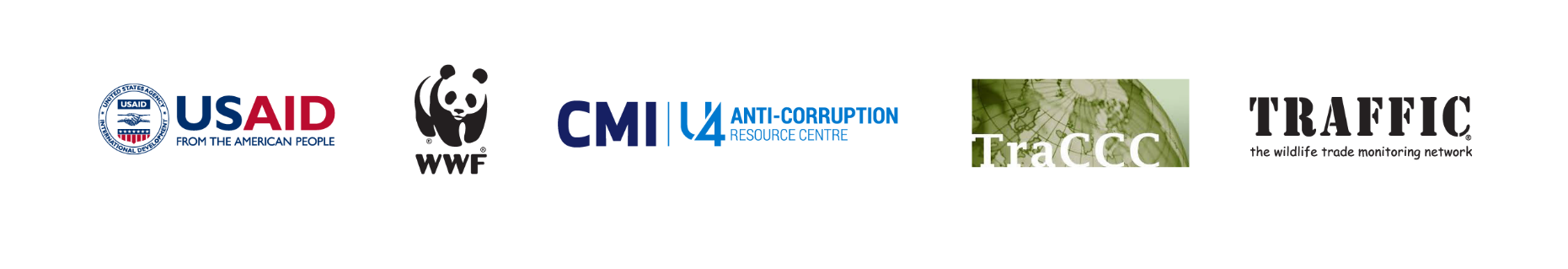 Trade Based Money Laundering: AgendaTrade Based Money Laundering: Agenda8:00amRegistration8:45am-8:55amWelcome and intros: Louise Shelley, Director, TraCCC Dennis Dunleavy9:00am-9:55amWhat is TBML? Part 1: Let’s be clearCharles Davidson, GMU, (Moderator)Raymond Baker, Global Financial IntegrityStacey Facter, BAFTJohn Cassara, Global Financial IntegrityDavid Johnson, C4ADS10:00am-10:55pmTBML ImpactsLouise Shelley, GMU-TraCCC (Moderator)David Luna, Former Senior Director, INLJodi Vittori, CEIPTom Cardamone, Global Financial Integrity11:15am-12:30pmTBML from the Perspective of Financial Institutions and BusinessElise Bean (Moderator)Amy Hull, Standard CharterLes Joseph, Wells FargoBryan Earl, HSBCBrett Barrett, CaseWare12:35pm-1:40pmLUNCH BREAKIntroduction of speakerClay R. Fuller, AEI; The Honorable Thomas M. Davis, Rector, George Mason UniversityLuncheon Speaker The Honorable Senator Bill Cassidy, M.D., Louisiana1:45pm-2:45pmTBML from the Perspective of the GovernmentDennis Dunleavy (Moderator)Brendan McMurrough, British Embassy Raul Aguilar, ICE/HSISharon Melzer, FINCEN3:00pm-4:15pmBreakout SessionsLegislative Strategies—Johnathan Rusch, Georgetown (moderator), Danielle Lindholm, House Financial Services Committee, Paul Massaro, Committee on Security and Cooperation in Europe (off the record)                                                     Environmental Strategies – Methods to identify TBML in wildlife, timber and fish tradeChanning Mavrellis, Global Financial IntegrityMichele Kuruc, WWFBen Freitas, WWFPrivate Sector Strategies, Herman Albamonte, PMIHow Do We Measure TBML?Kateryna Boguslavska, Basel Institute of Governance4:15pm-4:45pmSummarizing the results of Break Out Sessions4:45pm-5:00pmGeneral Session Concluding RemarksLouise Shelley (GMU-TraCCC)5:00pm-7:00pmNetworking Reception